СОВЕТ ДЕПУТАТОВ БАКАЛЬСКОГО ГОРОДСКОГО ПОСЕЛЕНИЯСАТКИНСКОГО МУНИЦИПАЛЬНОГО РАЙОНАЧЕЛЯБИНСКОЙ ОБЛАСТИРЕШЕНИЕ          г.БакалОб утверждении Положения «Об установлении земельного налога на территории Бакальского городского поселения»В соответствии с главой 31 Налогового кодекса Российской Федерации и Уставом Бакальского городского поселенияСовет депутатов Бакальского городского поселения решает:	1. Утвердить Положение «Об установлении земельного налога на территории Бакальского городского поселения»  (прилагается).	2. Контроль за исполнением настоящего решения возложить на комиссию по бюджету,  финансам, законодательству и местному самоуправлению (председатель Гребенщиков Ю.В.).3. Настоящее решение вступает в силу с 01.01.2015 г., но не ранее чем по истечении одного месяца со дня официального опубликования.	4. С момента вступления в силу настоящего решения считать утратившими силу:решение Совета депутатов Бакальского городского поселения от 30.09.2005 г.          № 20 «О земельном налоге»;           решение Совета депутатов Бакальского городского поселения от 18.11.2005 г.         № 31 «О внесении изменений  в положение об установлении земельного налога на территории Бакальского городского поселения»;           решение Совета депутатов Бакальского городского поселения от 29.11.2007 г.             № 144  «О внесении изменений в решение Совета депутатов Бакальского городского поселения от 30.09.2005 г. № 20 «О земельном налоге»;	решение Совета депутатов Бакальского городского поселения от 05.11.2009 г.             № 35  «О внесении изменений в решение Совета депутатов Бакальского городского поселения от 30.09.2005 г. № 20 «О земельном налоге»;        решение Совета депутатов Бакальского городского поселения от 16.12.2009 г.             № 41 «О внесении изменений в решение Совета депутатов Бакальского городского поселения от 30.09.2005 г. № 20 «О земельном налоге»;        решение Совета депутатов Бакальского городского поселения от 21.10.2010 г.             № 71  «О внесении изменений в решение Совета депутатов Бакальского городского поселения от 30.09.2005 г. № 20 «О земельном налоге»;        решение Совета депутатов Бакальского городского поселения от 17.11.2011 г.             № 122 «О внесении изменений в решение Совета депутатов Бакальского городского поселения от 30.09.2005 г. № 20 «О земельном налоге»; 	решение Совета депутатов Бакальского городского поселения от 26.11.2013 г.          № 203  «О внесении изменений в решение Совета депутатов Бакальского городского поселения от 30.09.2005 г. № 20 «О земельном налоге»;5. Опубликовать настоящее решение в газете «Горняк Бакала» и на сайте администрации Бакальского городского поселения http://admbakal.ru/.Председатель Совета депутатов Бакальского городского поселения                                                                  Панкратов В.Н.Приложение                                     к решению Совета депутатовБакальского городского  поселения  Положение «Об установлении земельного налога на территории Бакальского городского поселения»Общие положения.Настоящее Положение, принятое в соответствии с главой 31 Налогового кодекса Российской Федерации на территории Бакальского городского поселения, определяет ставки земельного налога (далее - налог), порядок и сроки уплаты налога, налоговые льготы, а также порядок и сроки предоставления налогоплательщиками документов, подтверждающих право на уменьшение налоговой базы.Налогоплательщики, объект налогообложения, налоговая база, налоговый период, порядок исчисления, форма отчетности и сроки отчетности по земельному налогу устанавливаются главой 31 Налогового кодекса Российской Федерации.            Установить земельный налог на территории Бакальского городского поселения.Налоговая ставка.Налоговые ставки устанавливаются в следующих размерах:0,3 процента в отношении земельных участков:отнесенных к землям сельскохозяйственного назначения или к землям в составе зон сельскохозяйственного использования в населенных пунктах и используемых для сельскохозяйственного производства;занятых жилищным фондом и объектами инженерной инфраструктуры жилищно-коммунального комплекса (за исключением доли в праве на земельный участок, приходящийся на объект, не относящийся к жилищному фонду и к объектам инженерной инфраструктуры жилищно-коммунального комплекса) или приобретенных (предоставленных) для жилищного строительства;приобретенных (предоставленных) для личного подсобного хозяйства, садоводства, огородничества или животноводства, а также дачного хозяйства;ограниченных в обороте в соответствии с законодательством Российской Федерации, предоставленных для обеспечения обороны, безопасности и таможенных нужд;1,5 процента в отношении прочих земельных участков. 	Порядок и сроки уплаты налога и авансовых платежей по налогу.	1) Налогоплательщики-организации и физические лица, являющиеся индивидуальными предпринимателями, уплачивают авансовые платежи по налогу не позднее последнего числа месяца, следующего за истекшим отчетным периодом.Налог, подлежащий уплате по истечении налогового периода, уплачивается не позднее 1 февраля года, следующего за истекшим налоговым периодом.          2)  Налогоплательщики – физические лица уплачивают налог в соответствии со статьей 397 Налогового кодекса Российской Федерации.Налоговые льготы.	Освобождаются от налогообложения: 	1)  органы местного самоуправления; 	2) муниципальные казенные, бюджетные, автономные учреждения, финансируемые из местных бюджетов, в том числе в виде субсидий, в отношении земельных участков, используемых ими для нужд культуры и искусства, образования, физической культуры и спорта, жилищно- коммунального хозяйства.	Льгота предоставляется в размере суммы исчисленного налога по указанным в части 2 настоящего положения  категориям земель	Порядок и сроки представления налогоплательщиками документов, подтверждающих право на уменьшение налоговой базы.Документы, подтверждающие право на уменьшение налоговой базы в соответствии с главой 31 Налогового кодекса Российской Федерации, представляются в налоговые органы по месту нахождения земельного участка:Налогоплательщиками – физическими лицами, являющимися индивидуальными предпринимателями, - в сроки, установленные для предоставления налоговых расчетов по авансовым платежам по налогу и налоговой декларации по налогу;Налогоплательщиками – физическими лицами, не являющимися индивидуальными предпринимателями, в срок не позднее 1 февраля года, следующего за истекшим налоговым периодом. В случае возникновения (утраты) до окончания налогового периода права на уменьшение налоговой базы налогоплательщиками представляются документы, подтверждающие возникновение (утрату) данного права, в течение 10 календарных дней со дня его возникновения (утраты).Заключительные положения.Настоящее Положение вступает в силу с 01.01.2015 г., но не ранее чем по истечении одного месяца со дня официального опубликования.от15.10.2014г№8     от     15.10.2014      №8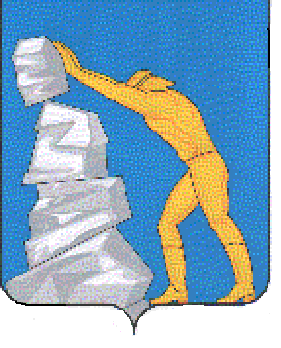 